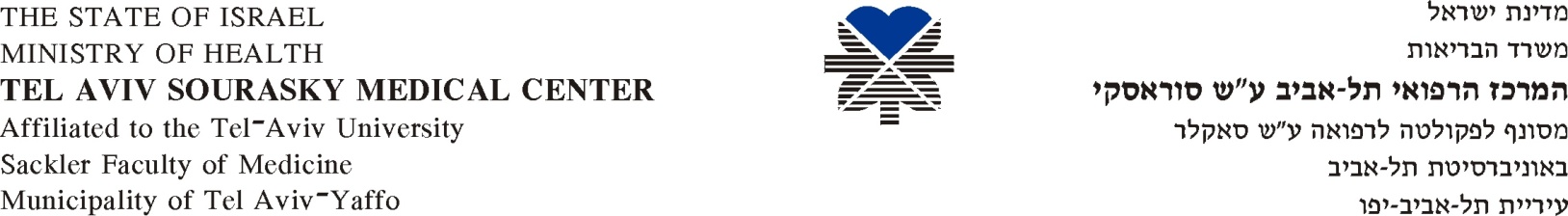 Members of the Helsinki Committee (IRB)- 2016Tel Aviv Sourasky Medical CenterMembers (alphabetical order) Coordinator: Ms. Gali Hagler -  PriceMarcel Topilsky, MDChairmanSpecialist in Internal Medicine and Pulmonary DiseasesJacob Atsmon, MDDirector, Clinical Pharmacology CenterProf. Benny AlmogSenior Physician ,IVF Uri Arad, MDSenior Physician, Division of Rheumotology Miki Bloch, MDHead of Ambulatory Psychiatry UnitMagister Tzvi Gregory avishai Acting Director, PharmacyProf. Irit Avivi, MD Head of Hematology DivisionAyelet baram, Adv.Public RepresentativeAlyahu Baruch, Adv.Public Representative Prof. Rafi Bruck, MDDeputy Director, Institute of Gastroenterology and Liver DiseasesRonen Ben-Ami, MD.Head, Infectious Diseases UnitFelix Bokstein, MDCo-Director, Neuro-Oncology ServiceShmuel Diamant, MD.Retiered Director Pediatric Cardiology Unit	Michael Drexler, MDSenior Physician , Division of OrthopedicOri Elkayam, MDDirector, Division of RheumotologyGil Fire, MDDeputy Director General, Medical PersonnelMordechai Fried, MD.Head  of Division for Patient Safety.Michaela  Goldstein, MDDeputy Head of  Ophthalmology Department, Director of Retina ClinicTanya Gurevich, MDHead, movement disorders unit ,Department of NeurologyProf. Dan Grisaru, MD.,PhDDirector of Gynecological Oncology ServiceGalia Grisaru,MDHead of pediatric infective disease unitOri Eyal ,MDPediatric endocrinology unit- clinic directorChanan Efrati,retired  judgePublic RepresentativeEliahu Gez, MDClinical & Radiation Oncologist Director (temporary) Oncology-Urology UnitOrit Gutfeld, MDSenior Physician Radiation Oncologist, Division of OncologyIlan Goldberg, MD.Senior Physician, Department of DermatologyDavid Hassin, MDDirector of Internal Medicine HEliya Levinger, MDSenior Physician,Cornea and external disease of the eyeGuy Lahat, MDAttending Physician, Division of SurgeryProf. Shmuel Kivity, MDDirector  Asthma  &  Allergy  Center  Ory Keynan, MDHead of Spine Service, Division of Orthopedic Arnon Karni,MDHead of Neuroimmunology ClinicProf. Ofer  Merimsky, MDHead, Unit of Soft Tissue and Bone Oncology Yoav Michowitz, MDAttending Physician, Divison of CardiologyOded Nesher, Adv.Public RepresentativeIsrael Patt, Adv.Public RepresentativeSharon Pelles,MDSenior Physician, Division of OncologyDaphna Paran, MDDeputy Director, Division of RheumotologyEli Rimon, MDDirector of high risk pregnancy clinic, Lis Maternal HospitalLarisa Ryvo,MDSenior Physician, Division of OncologyGuy Rosner, MDSenior Physician, Gastroenterology Institute, Genetic InstituteRon Ram, MDHead of  BMT Unit, Hematology DivisionYacov Shacham, MD Acting director , Divison of Cardiology ICUProf. Itzhak Shapira, MDDeputy Director, GeneralEskin-Schwartz Marina,MDSenior Physician, Department of DermatologyKeren Shapira-Ettinger Adv.PhD.   Bar Ilan University; Law Faculty,Lecturer, Public RepresentativeProf. Shaul Schreiber, MDDirector, Psychiatric DivisionRachel Shilansky, Adv.Public RepresentativeMichael Shenhav, MDSenior Physician, Lis Maternal Hospital Esther Saiag, MD. MScDeputy Director General, Division of  Systems OperationProf. Eli Sprecaer, MD PhDHead  of Division for Patient Safety and Head of  DermatologyBoaz Tiran, MDSenior Physician, Pulmonary Clinic Manager Institute of Pulmonary and Allergic Diseases              Hagit Tulchinsky, MDDirector of the proctologist Unit, Division of Surgery Jalal Tarabeia , PhD.Coordinator of Epidemiology Unit.Prof. Avi Weinbroum, MDRetiered Director of Post-Anesthesia Care Unit                      